PERSONLIGE DATA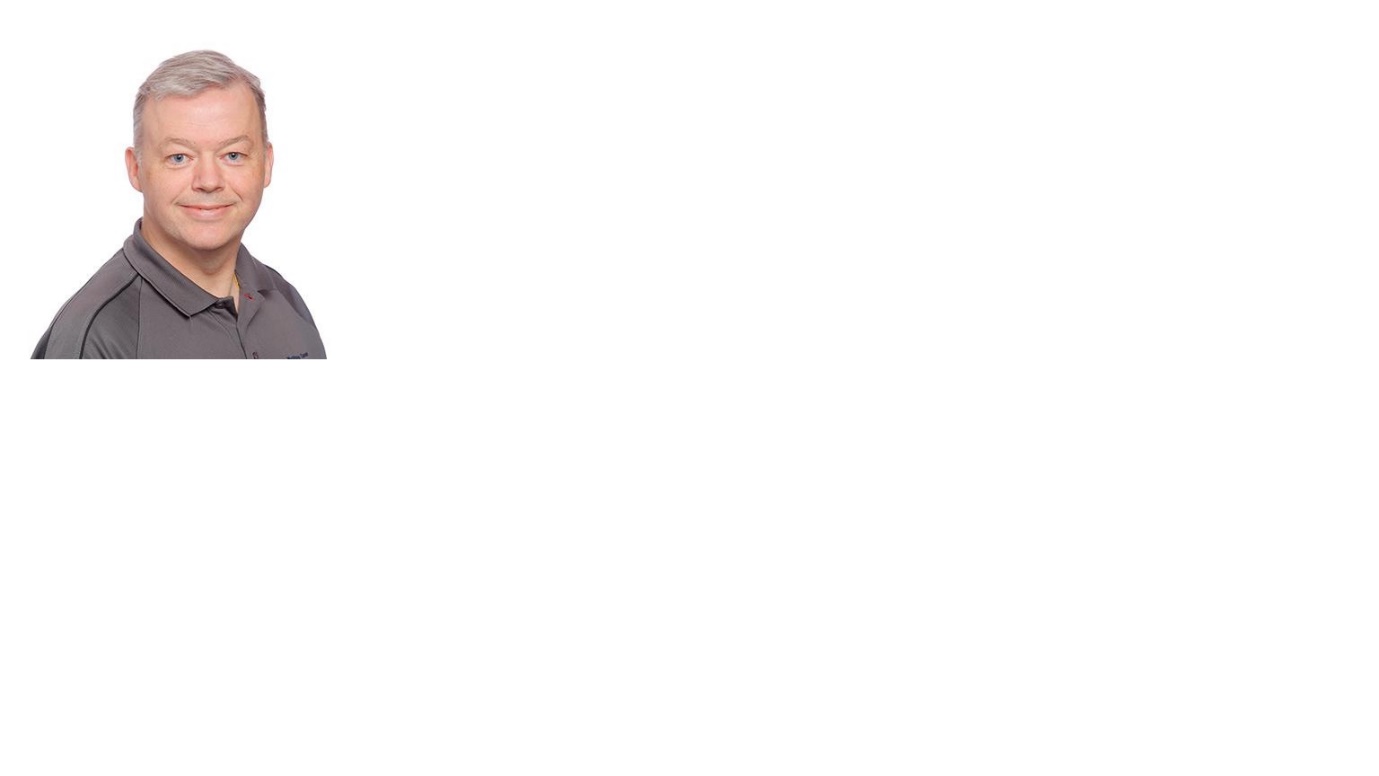 Navn		:	Runar Ostnes	Adresse		:	Nylandvegen 17, 6011 ÅlesundTelefon		:	920 13553Fødselsdato	:	08 november 1964Nasjonalitet	:	NorskStilling		:	FørsteamanuensisSivil status	:	GiftBarn:		:	3 gutter (2, 18 og 20)Språk		:	Norsk, EngelskHØYERE UTDANNING2001   -   2005 	: Doktorgrad (PhD), Hydrografi, Universitetet i Plymouth, Storbritannia1999	: Forsvarets Stabsskole I  1997   -   1998	: Master of Science (MSc) – Defence Geographic Information, Cranfield Universitet, Storbritannia    1992   -   2001	: Maritim Kandidat (Mastergradsnivå) – Norges Teknisk Naturvitenskaplige Universitet (NTNU)1985   -   1987	: Luftforsvarets flygerskole, flygerutdanning i Luftforsvaret og United States NavyDETALJERT ARBEIDSERFARING2016   - 		NTNU Fakultet for Ingeniørvitenskap, 			     Institutt for Havromsoperasjoner og byggteknikk		Førsteamanuensis (Associate Professor)Høgskolen i Ålesund fusjonerte med NTNU, mine arbeidsoppgaver ble videreførtProgramleder (NTNU) for PhD fellesgrad i Nautiske Operasjoner2009		European Space Agency (ESA)			Astronaut kandidatFra mai til desember i 2009 deltok jeg i den europeiske romfarts    organisasjonens (ESA) astronaut utvelgelse. Som astronaut-kandidat avanserte jeg til de siste faser av utvelgelsesprosessen blant omlag 9000 kvalifiserte søkere2005   -   2016		Høgskolen I Ålesund 	Førsteamanuensis (Associate Professor)Foreleser i nautikk, med spesielt fokus på navigasjon, navigasjons-instrument, elektroniske kart, søk og redning, menneskelig faktor, oseanografi og meteorologiInvolvert i flere forskingsprosjekt på nasjonalt og europeisk nivåVeileder studenter på Bachelor og PhD nivå Prosjektleder for kommersielle kurs som tilbys ved Høgskolen i Ålesund og som er relatert til elektroniske kart og navigasjonProsjektleder for kurs i hurtigbåt operasjoner, med spesielt fokus på menneskelig faktor, ved høgskolens simulatorsenterEkstern PhD eksaminator ved Plymouth University, UKEkstern eksaminator ved Sjøkrigsskolen I perioden 2012 til 2016 var jeg Høgskolen i Ålesund sin representant i Markom2020 prosjektet for å etablere en PhD fellesgrad i Nautiske Operasjoner 2001 – 2005		Høgskolen I Ålesund			Doktorgradsstipendiat / foreleser i nautikkJeg fullførte min doktorgrad ved universitetet i Plymouth. Samtidig foreleste jeg i nautikk med spesielt vekt på navigasjonsinstrument og elektroniske kart. Jeg var prosjektleder for utvikling av operative kurs for hurtigbåtførere og besetning og jobbet tett med sjøfartsdirektoratet og North European Aviation Resources. Jeg utviklet også kommersielle kurs relatert til elektroniske kart som tilbys kommersielt av høgskolen.2001		Hydroservice AS		Leder for markedsføring og forretningsutviklingJeg var ansvarlig for markedsføring og forretningsutvikling for dataverktøy rettet mot sjøkartverk for produksjon, vedlikehold og kvalitetskontroll for hydrografiske produkt.1999 – 2001		Halliburton Subsea Systems		Hydrografisk kartleggerJeg jobbet kartlegger og bedriftsrepresentant ved Troll TOGP prosjektet i nordsjøen. Ansvarlig for kartlegging og posisjonering og planlegging av havbunnsinstallasjoner.1997 – 1999		Forsvarets militærgeografiske tjeneste (FMGT)		Militærgeograf for luftforsvaretSom militærgeograf hadde jeg ansvar for kartrelaterte saker som berørte luftforsvaret. Militærgeografens arbeidsområde omhandler blant annet utvikling av nye flykart og informasjon.1990 – 1997	  Luftforsvarets 330 skvadron (Sola Flystasjon)		Navigatør og navigasjonsoffiserFunksjonen på skvadronen var todelt. Jeg var del av det operative miljøet som navigatør på Sea King søk- og redningshelikopter men også ansvarlig for alle navigasjonsrelaterte saker ved skvadronen.1987 – 1990	Luftforsvarets 333 skvadron (Andøya Flystasjon)			Navigatør		Jeg jobbet som navigatør på skvadronens P-3 Orion anti ubåt krigførings og overvåkings fly, jeg jobbet også på skvadronens navigasjonsavdeling.KURS OG OPPLÆRING2016	: Eye tracking research toolbox kurs, Utrecht University and Tobii, Amsteredam Nederland: PhD veilederkurs/seminar, NTNU Trondheim2005                         : Prosjektleder kurs, Høgskolen i Ålesund2004		: Multi Crew Co-operation kurs, North European Aviation Resources1987 – 1999             : Flere tekniske og operasjonelle kurs relatert til min jobb i luftforsvaret, inkludert søk- og redningslederkurs ved den amerikanske kystvaktens skolesenter i Virginia, USAPAPERS PRESENTED2017	: Hareide, Odd Sveinung; Mjelde, Frode Voll; Glomsvoll, Øystein; Ostnes, Runar. (2017) Developing a High-Speed Route Monitor window. Lecture Notes in Computer Science.2017	: Hareide, Odd Sveinung; Ostnes, Runar. (2017) Maritime Usability Study using Eye Tracking. Journal of navigation (Print). vol. 70 (5).2017	: Hareide, Odd Sveinung; Ostnes, Runar. (2017) Scan Pattern for the Maritime Navigator. TransNav, International Journal on Marine Navigation and Safety of Sea Transportation. vol. 11 (1).2016	: Hareide, Odd Sveinung; Ostnes, Runar. (2016) Comparative study of the Skjold-class bridge- and simulator navigation training. European Journal of Navigation. vol. 1 (1).2016	: Hareide, Odd Sveinung; Ostnes, Runar. (2016) Comprehension of the Eye of the Navigator. Coordinates : a monthly magazine on positioning, navigation and beyond. vol. 12 (8).2016                         : Hareide, Odd Sveinung; Ostnes, Runar. (2016) Eye of the Navigator. International Navigation Conference . Royal Institute of Navigation; Glasgow. 2016-11-08 - 2016-11-10.	2016	: Hareide, Odd Sveinung; Ostnes, Runar; Mjelde, Frode Voll. (2016) Understanding the Eye of the Navigator. European Navigation Conference ; Helsinki. 2016-05-30 - 2016-06-02.2013 	: 27th European Conference on Modelling and Simulation 2013: Hierarchical task analysis, situation-awareness and support software2007              	: Kjerstad, Norvald; Ostnes, Runar. Vurdering av maritime behov  for modernisering av IALA DGPS tjenester fra Kystverket. 2007.2006                         : The Hydrographic Journal No. 121 – 2006. 3D Hydrographic data presented by means of the Chromo Stereographic technique.2005                         : Doktorgradsavhandling, Universitetet i Plymouth, Storbritannia	Use of Depth Perception for the Improved Understanding of Hydrographic Data2004		         : The Hydrographic Journal No. 114 – 2004. Visualisation Techniques: 		           An overview – Part 2.2004	: The Hydrographic Journal No. 113 - 2004. Visualisation Techniques: An overview – Part 1.1998	: Mastergrads oppgave, Cranfield University, StorbritanniaIonosfæriske effekter på GPS Observasjoner1997		: 	Kandidatoppgave, NTNU, Norge		            Integrasjon av DGPS og Loran-C for Dynamisk Posisjonering